FORMULARZ ZGŁASZANIA OPINII I UWAG DO PROJKETU STRATEGII ROZWOJU GMINY STARE POLE NA LATA 2021-2030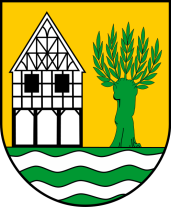 INFORMAJE O ZGŁASZAJĄCYM*Proszę wypełnić jeżeli reprezentuje Pani/Pan konkretną instytucję/GminęOPINIE I UWAGI ZGŁOSZONE DO STRATEGII Zgłaszane opinie i uwagi bardzo prosimy wysyłać elektroniczne na adres: strategia@starepole.pl  lub pocztą na adres: Urząd Gminy Stare Pole, ul. Marynarki Wojennej 6,82-220 Stare Pole lub osobiście w sekretariacie Urzędu Gminy Stare Pole, 
ul. Marynarki Wojennej 6,82-220 Stare Pole.Projekt Strategii dostępny będzie pod linkiem: www.bip.starepole.pl, www.starepole.pl  
w formie elektronicznej w dniach: 22.10.2021 r. – 26.11.2021 r.IMIĘ I NAZWISKOGMINA/INSTYTUCJA/JEDNOSTKA/
PRZEDSIĘBIORSTWO*DANE DO KONTAKTULp.Część dokumentu, 
do którego odnosi się opinia, uwaga i propozycja zmian 
(z podaniem numeru strony)Treść uwagi(opinia, propozycja zmiany, wykreślenia lub uzupełnienia)Uzasadnienie uwagi1.2.3.4.5.…